МБОУ «Лазаревская средняя школа У226»Анализ анкеты по питанию (для родителей)1.3автракает ли Ваш ребенок перед уходом в школу?а) всегда 15%б) иногда 15%в) ест фрукты или пьет напитки 0 Г) никогда 70%2.Считаете ли Вы рациональным организацию горячего питания в школе? да – 99%нет-1%Затрудняюсь ответить З. Интересовались ли Вы меню школьной столовой?а) однажды- 39%б) редко-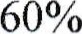 в) никогда -1 %Нравится ли Вашему ребенку ассортимент блюд в школе?а) да -5%б) не всегда -95%в) нетВас устраивает меню школьной столовои?а) да%б) иногда 8%в) нет —2%6.Удовлетворены ли качеством приготовления пищи?да – 90% Нет Затрудняюсь ответить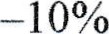 7.Удовлетворяет ли Вас система организации питания в школе?Да – 99% Нет Затрудняюсь ответить -1 %7. Удовлетворены ли Вы санитарным состоянием столовой?Да 99%Нет —1 %Затрудняюсь ответить8. Если бы работа столовой Вашей школы оценивалась по пятибалльной системе, чтобы Вы поставили? 4-25% 5-75%9. Чтобы Вы изменили в организации питания школьников, в режиме работы столовой? Включить буфет для детей. Свежие фрукты для старших классов.И.О. директора		Л.Н. Крылова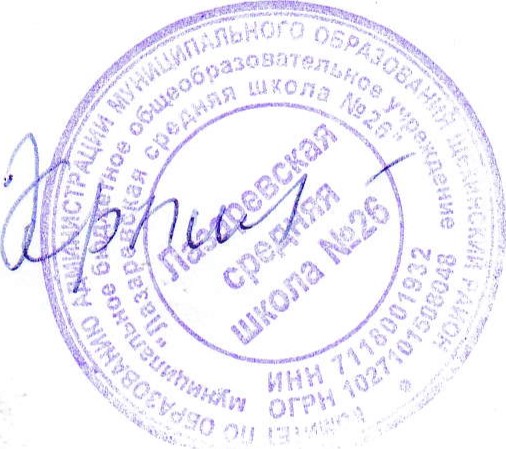 